БОЙОРОК                                          №32                            РЕШЕНИЕ23.08.2023й.                                                                      23.08.2023г. «О внесении изменений и дополнений в Порядок формирования и использования бюджетных ассигнований Дорожного фонда сельского поселения  Микяшевский сельсовет  муниципального района Давлекановский район Республики Башкортостан»Рассмотрев протест прокурора Давлекановского района, руководствуясь  пунктом 5 статьи 179.4 Бюджетного кодекса Российской Федерации Федеральным законом от 06.10.2003 № 131-ФЗ «Об общих принципах организации местного самоуправления в Российской Федерации», решил:          1.Внести в Порядок формирования и использования бюджетных ассигнований Дорожного фонда сельского поселения Микяшевский сельсовет  муниципального района  Давлекановский район Республики Башкортостан, утвержденный решением Совета сельского поселения Микяшевский сельсовет муниципального района Давлекановский район от «06» декабря 2013года № 50(далее – Порядок), следующие изменения:1.1.Пункт 4 Порядка дополнить подпунктам четыре и пять следующего содержания:«4) доходов местных бюджетов от платы в счет возмещения вреда, причиняемого автомобильным дорогам местного значения тяжеловесными транспортными средствами;5) доходов местных бюджетов от штрафов за нарушение правил движения тяжеловесного и (или) крупногабаритного транспортного средства;»;1.2 Абзац четыре пункта 4 Порядка считать абзацем шестым.2. Настоящее решение подлежит обнародованию в установленном порядке, размещению в информационно-телекоммуникационной сети «Интернет» на официальном сайте Совета муниципального района Давлекановский район Республики Башкортостан (раздел «Поселения муниципального района»).3. Контроль за исполнением настоящего решения оставляю за собой.Глава сельского поселения                                                      А.Р.Гайзуллин                                             Башкортостан Республикаһы Дәγләкән районы муниципаль районының Мәкәш ауыл Советы  ауыл биләмәһе Советы453418,Дәγләкән районы  Макаш ауылы,Узак  урамы  46Тел. 8(34768)3-82-17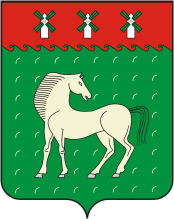 Совет сельского поселения Микяшевский сельсовет муниципального района        Давлекановский район     Республики Башкортостан453418,Давлекановский район,с.Микяшевоул.Центральная 46Тел. 8(34768)3-82-17